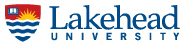 FACULTY OF INTERDISCIPLINARY STUDIESWOME2031 GENDER AND CRIMESeptember 8, 2020- December 7, 2020FALL 2020D2L link: https://mycourselink.lakeheadu.ca/d2l/home/70555COURSE MATERIALSRequired and Recommended TextsBritton, D. M., Jacobsen, S. K., Howard, G. E. (2011). The Gender of Crime. 2nd Ed. Rowman & Littlefield Publishers Supplemental materials: Assigned journal articlesGRADING AND EVALUATIONCourse Evaluation and Assessment Weighting Late assignments and change in test dates will only be accommodated based on the University guidelines. 1. Discussion post of personal perception and profile (10%)The paper should be 1-2 pages long, double-spaced using Times Roman- font size 12. Personal perceptions of gender and crimea. Describe your personal views and perceptions regarding gender and crime b. Describe your academic profile that may have contributed to your views such as high school experience, year at university and other academic experiences. c. Describe any social experiences or interaction that may have contributed to your perceptions such as family background, exposure to different media formats that may have contributed to your beliefs.2. Quiz 1 (20%)  The quiz will be web-based, consisting of 50 multiple choice questions, True/False and matching questions for the selected chapters. The quiz will be found under Mycourselink using the Quizzes tab. The quiz has a single entry modality and will be timed for 50 minutes.3. Quiz 2 (20%) The quiz will be web-based, consisting of 50 multiple choice questions, True/False and matching questions. The quiz will be found under Mycourselink using the Quizzes tab. The quiz has a single entry modality and will be timed for 50 minutes.4. Final Exam: (30%) The final exam will be not comprehensive. It will consist of 60 objective questions and based only on the journal articles. The final exam will be found under Mycourselink using the Quizzes tab. The final exam will be a single entry test that will be timed for 60 minutes.5. Term paper (20%)a. Critically analyze the document below based on the 5 most significant findings you identify regarding the gender differences in police-reported violent crime in Canada. b. As a social justice activist in criminology or gender studies, make 5 realistic suggestions to change or address the findings selected in Section a. Your recommendations can be related to the need for specific training, development of leadership and sensitization programs, development of research, mentoring programs and/or the development of new laws, policies or programs that you think can realistically address the issues of gender and crime you have identified.Resource: Gender Differences in Police-reported Violent Crime in Canada, 2008.  https://www150.statcan.gc.ca/n1/pub/85f0033m/85f0033m2010024-eng.pdf Upload your paper to D2L Courselink Assignments tab before 11.30 p.m. on November 16, 2020Students are advised to refer to the University Calendar to ensure that they have adequate grades and/or average to proceed in their program.  COURSE SCHEDULE, READINGS AND KEY DATESCOURSE SCHEDULE Week 1 General Introduction  Posted: September 8, 2020 Course overview and expectationReading: NonePosted September 10, 2020 Introduction to Gender lens of criminologyReading:Britton, D. M., Jacobsen, S. K. & Howard, G. E. (2011). Gender lens of criminology- Chapter 1. The Gender of Crime. 2nd Ed. Rowman & Littlefield PublishersWeek 2 Personal perceptions, gender and criminal offending Posted: September 15, 2020 Gender and criminal offendingReading:Britton, D. M., Jacobsen, S. K. & Howard, G. E. (2011). Gender and criminal offending-Chapter 2. The Gender of Crime. 2nd Ed. Rowman & Littlefield PublishersPosted: September 17, 2020 Discussion Post Discussion Post: Personal perceptions and profileThe paper should be 1-2 pages long, double-spaced using Times Roman font size 12. a. Describe your personal views and perceptions regarding gender and crime b. Describe your academic profile and explain if this may have contributed to your views such as high school experience, program of study, year at university and/ or other academic experiences. c. Explain to what extent your social experiences may have contributed to your perceptions of gender and crime. Social experiences may include employment, family background or media exposure such as movies or social media.	Upload to discussion post by September 21, 2020 at 11.30 p.m.Week 3 Criminal Justice system Posted: September 22, 2020 Gender of the Criminal justice SystemReading:Britton, D. M., Jacobsen, S. K. & Howard, G. E. (2011). Gender of the Criminal justice System -Chapter 3. The Gender of Crime. 2nd Ed. Rowman & Littlefield PublishersPosted: September 24, 2020 Exam ReviewReading:Review Sheet Chapter 1-3Week 4 Quiz Week September 29, 2020 Study dayPosted: October 1, 2020 Quiz 1 (Chapter 1-3) 8.00 a.m. – 8.00 p.m. The quiz will be web-based and consist of 50 multiple choice questions, True/False and matching questions. The quiz will be found under Mycourselink using the Quizzes tab. The quiz will have a single entry modality but the tab will be opened between 8.00 am -8.00 p.m. and timed for 50 minutes. Week 5 Gender and Crime victimization Posted: October 6, 2020 Gender and Crime victimizationReading:Britton, D. M., Jacobsen, S. K. & Howard, G. E. (2011). Crime victimization -Chapter 4. The Gender of Crime. 2nd Ed. Rowman & Littlefield PublishersPosted: October 8, 2020 Theoretical perspectivesReading:Theoretical perspective of gender and crime  https://www.youtube.com/watch?v=_L3puT-hH0sWeek 6 Reading week October 12-16, 2020Week 7 Work in the Criminal justice system Posted: October 20, 2020 Gender and work in the Criminal justice system Reading:Britton, D. M., Jacobsen, S. K. & Howard, G. E. (2011). Gender and work in the Criminal justice system -Chapter 5. The Gender of Crime. 2nd Ed. Rowman & Littlefield PublishersPosted: October 22, 2020 ConclusionReading: Britton, D. M., Jacobsen, S. K. & Howard, G. E. (2011). Conclusion -Chapter 6. The Gender of Crime. 2nd Ed. Rowman & Littlefield PublishersWeek 8 Quiz & Measuring gender-based crimePosted: October 27, 2020 Measuring Gender based crimeReading: Measuring Gender based crime in Canada https://unstats.un.org/unsd/gender/Mexico_Nov2014/Session%203%20Canada%20ppt.pdf Posted: October 29, 2020 Quiz 2 (Chapter 4-6) from 8.00 a.m. – 8.00 p.m.The quiz will be web-based and consist of 50 multiple choice questions, True/False and matching questions. The quiz will be found under Mycourselink using the Quizzes tab. The quiz will have a single entry modality but the tab will be opened between 8.00 am -8.00 p.m. and timed for 50 minutes. Week 9 Crime in the movies and Gender differencesPosted: November 3, 2020 Crime in the MoviesReading: Aschholz, S. & Bufkin, J. (2001). Crime in the Movies: Investigating the Efficacy of Measures of Both Sex and Gender for Predicting Victimization and Offending in Film. Sociological Forum 16, 655–676. https://doi.org/10.1023/A:1012885912758Posted: November 5, 2020 Gender differencesReading: Gender differences in Offending- Farrington and Painter- https://pdfs.semanticscholar.org/3645/2fbd8d5ea3a3ed1f626a6c81d7d56eb463e8.pdfNovember 6, 2020 Last day to drop courseWeek 10 Gender, mental health and white collar crime Posted: November 10, 2020 Gender and Mental health Reading: Gender and Mental health-Journal article https://www.ncbi.nlm.nih.gov/pmc/articles/PMC4269165/Posted: November 12, 2020 Gender and White collar crimesReading: Gender and White collar crimes-Gottschalk and Smith-Journal article https://www.researchgate.net/publication/271752220_Gender_and_white-collar_crime_examining_representations_of_women_in_media#readWeek 11 Gendered theory and international crimesPosted; November 17, 2020 Gender and crime revisited:Reading: Gender and crime revisited: criminological gender research onInternational and transnational crime and crime control-Journal article file:///C:/Users/Dr.%20Fay%20Williams/Downloads/JSSCCPfinal%20(1).pdfPosted: November 19, 2020 Gendered theory of female offendingReading: Gender and Crime: Toward a Gendered theory of female offending Darrell Steffensmeier and Emilie Allan Journal article https://www.researchgate.net/publication/234838484_Gender_and_Crime_Toward_a_Gendered_Theory_of_Female_Offending#readWeek 12 Gender and criminal defensesPosted: November 24, 2020 Gender and CrimeReading: Gender and Crime Candace Kruttschnitt https://pdfs.semanticscholar.org/996e/a71c2741d562f071ed207a3b082445906537.pdfPosted: November 26, 2020 Gender and criminal law defenses Part 1Reading: Gender, crime, and the criminal law defenses Deborah W. Denno-https://scholarlycommons.law.northwestern.edu/cgi/viewcontent.cgi?article=6808&context=jclcWeek 13 Gender and crime law defenses Part 11Posted: December 1, 2020 Gender and crime law defensesReading: Gender, crime, and the criminal law defenses Deborah W. Denno- https://scholarlycommons.law.northwestern.edu/cgi/viewcontent.cgi?article=6808&context=jclcPosted: December 3, 2020 Last session Reading: Final Exam Review TBALATE ASSIGNMENTSPenalty for late assignments will be 5% for everyday beyond the due date for assignments. Contact me if you are having problems before the due date.COURSE AND UNIVERSITY POLICIESA. Land AcknowledgementLakehead University respectfully acknowledges its campuses are located on the traditional lands of Indigenous peoples.Lakehead Thunder Bay is located on the traditional lands of the Fort William First Nation, Signatory to the Robinson Superior Treaty of 1850. Lakehead Orillia is located on the traditional territory of the Anishinaabeg. The Anishinaabeg include the Ojibwe, Odawa, and Pottawatomi nations, collectively known as the Three Fires Confederacy.Lakehead University acknowledges the history that many nations hold in the areas around our campuses, and is committed to a relationship with First Nations, Métis, and Inuit peoples based on the principles of mutual trust, respect, reciprocity, and collaboration in the spirit of reconciliation.B. Academic Integrity1. "Student Code of Conduct Policies" (official policy statements & helpful teaching tools)PPT - "Student Code of Conduct - Academic Integrity: Slides for Faculty & Instructors to Cover with their Students"PDF - "Student Code of Conduct - Academic Integrity: Slides for Faculty & Instructors to Cover with their Students"Student Code of Conduct - Academic IntegrityStudent Code of Conduct - Appeal Policy (with links to Judicial Panel Procedures)Student Code of Conduct - Non-Academic2. Copyright Compliance I understand and agree that all instructional, reference, and administrative materials to which I am given access in this course (the "course materials"), whether they consist of text, still or kinetic images, or sound, whether they are in digital or hard copy formats, and in whatever media they are offered, are protected in their entirety by copyright, and that to comply with this copyright and the law.(a) I may access and download the course materials only for my own personal and non-commercial use for this course; and(b) I am not permitted to download, copy, store (in any medium), forward or share, transmit, broadcast, show, post or play in public, adapt, or change in any way any text, image, or sound component of the course materials for any other purpose whatsoever except as expressly authorized, and only to the extent authorized, in writing, by the course instructor.I further understand and agree that, if I infringe the copyright of the course materials in any way, I may be prosecuted under the Lakehead University Student Code of Conduct – Academic Integrity, which requires students to act ethically and with integrity in academic matters and to demonstrate behaviors that support the University’s academic values.3. Exam/Assignment Integrity I understand and agree that:(a) Unless otherwise allowed by the course instructor, I must complete the assignments in this course without the assistance of anyone else.(b) Unless otherwise allowed by the course instructor, I must not access any sources or materials (in print, online, or in any other way) to complete any course exam.I further understand and agree that, if I violate either of these two rules, or if I provide any false or misleading information about my completion of course assignments or exams, I may be prosecuted under the Lakehead University Student Code of Conduct – Academic Integrity, which requires students to act ethically and with integrity in academic matters and to demonstrate behaviors that support the University’s academic values.C. Lakehead's Accommodation Statement Lakehead University is committed to achieving full accessibility for persons with disabilities/medical conditions. Part of this commitment includes arranging academic accommodations for students with disabilities/medical conditions to ensure they have an equitable opportunity to participate in all of their academic activities. If you are a student with a disability/medical condition and think you may need accommodations, you are strongly encouraged to contact Student Accessibility Services (SAS) and register as early as possible. For more information, please email sas@lakeheadu.ca or visit: https://www.lakeheadu.ca/faculty-and-staff/departments/services/sasD. Collection Notice (regarding recording lectures and class activities) In the course, “Prosecution and sanctioning”, CRIM3590, Section A; in the context of remote instruction and participation, video and audio recordings of class activities will be made to ensure students' and instructors' easy and comprehensive access to those activities.  The recordings are confidential and are intended only for the use of the course students and instructors.  They may otherwise not be used or disclosed.  During recording, to protect others' privacy, each student should ensure that no one else is present in the location where they are being recorded without that non-student's consent.  The recordings are made under the authority of sections 3 and 14 of The Lakehead University Act, 1965.  Questions about the collection of the images and sounds in the recordings may be directed to the Chair or the Dean of the Department of Interdisciplinary studies, Orillia campus. Phone (705) 330 4008.E. Writing Support Syllabus StatementYour ability to write clearly and with purpose is crucial to your academic success. Because the writing process takes time and expectations vary across disciplines (and from one instructor to another), it is important to manage this process carefully. The following guidelines will help you do that:Start early – The writing process involves several steps: prewriting, drafting, revising, and editing. You will do your best work when you follow all the steps. Prewriting involves thinking about what you’ve learned on a topic, often assisted by note-taking, so that your reflections become your writing. It is often the longest and most important step!Read the guidelines – Every assignment has a specific purpose, audience, length, and format. Pay close attention to these specifications and revisit them as you work on the assignment. Also, remember that different academic disciplines use different styles of documentation. In this course, we will use APA format, information about which may be found: https://owl.purdue.edu/owl/research_and_citation/apa_style/apa_formatting_and_style_guide/general_format.html Seek support – Writing is hard work, but you are not alone. Your instructor is there to help you. Don’t be afraid to ask for guidance or drop in during office hours. Put in the time – Writing is a valuable skill, and any time spent developing your writing ability will contribute to your success, both in university and in your personal career. Visit the Academic Support Zone – The Academic Support Zone’s writing coaches will work with you at any stage of the writing process from interpreting the guidelines and finding sources to composing and editing drafts. Rather than editing your work for you, writing coaches will engage you in conversation about your writing and help you develop your skills in alignment with assignment expectations and course objectives. Find Lakehead University’s free writing support at:  https://www.lakeheadu.ca/students/academic-success/student-success-centre/academic-support-zone and visit mysuccess.lakeheadu.ca to book an appointment.For more information about the stages of the writing process please consult “Steps for Academic Writing” [link to infographic is yet to come]F. Participation Policy For group participation, students are expected to work together and therefore all group members will be assigned the same grade. G. Student Courtesy“I expect all students to be respectful in their interactions with other students involved with the course, both in the class and online.H. Tests, Exams and Term WorkIf you are going to miss a test, it is very important that you email me as soon as you know that you will be missing the test. Missed tests will be accommodated only in extraordinary circumstances that are supported by written documentation from a healthcare practitioner using the official Student Health Certificate, available at https://www.lakeheadu.ca/current-students/examination/medical-notes/node/10641Final examinations will run from [December 10- December 20, 2020], inclusive. Midterm examinations for full courses and final examination for all courses are scheduled by the Registrar’s Office. Students are strongly urged NOT to make any commitments (i.e., vacation, job related, or other travel plans) during either the term as a whole or the final examination period. Students are required to be available for all examinations during the periods for which they are scheduled (as published in course syllabus). It is your responsibility to check the final exam schedule and arrive at the scheduled date/time/location to avoid a grade of zero. There will be no rescheduling of examinations to accommodate holiday travel or extracurricular activities. No one will be allowed to write examinations prior to the scheduled date.Extensions of deadlines for completion of assignments or writing of midterms/final examinations may be granted to students on the basis of illness, accident, or other extreme and legitimate circumstances beyond their control. Consideration for deferrals will not normally be granted on the basis of vacation/travel plans or job-related obligations.I. Academic Integrity  Plagiarism, cheating and academic dishonesty of any kind will not be tolerated. Being caught engaging in any such activities will result in disciplinary action either within the course or at the university level.  A listing of University Regulations can be found at: http://navigator.lakeheadu.ca/Catalog/ViewCatalog.aspx?pageid=viewcatalog&catalogid=21&chapterid=3506&loaduseredits=False. The code of student behaviour and disciplinary procedures can be found at: https://www.lakeheadu.ca/faculty-and-staff/policies/student-related/code-of-student-behaviour-and-disciplinary-procedures. The following rules shall govern the treatment of students who have been found guilty of attempting to obtain academic credit dishonestly: (a) The minimum penalty for a student found guilty of plagiarism, or of cheating on any part of a course will be a zero for the work concerned.
(b) A student found guilty of cheating on a formal examination or a test, or of serious or repeated plagiarism, or of unofficially obtaining a copy of an examination paper before the examination is scheduled to be written, will receive zero for the course and may be expelled from the University.Students disciplined under the Code of Student Behaviour and Disciplinary Procedures may appeal their case through the Judicial Panel.LAKEHEAD RESOURCESIf you find yourself having difficulty with the course material or any other difficulties in your student life, don’t hesitate to ask for help! Contact me, the lecturer, or if it is an issue beyond this class, please contact your academic advisors, or get help from any number of other support services on campus, including:The Student Success Centre has many programs and support services in place to help you achieve your academic and personal goals while studying at Lakehead University. They provide academic support through tutoring services, career exploration, co-operative opportunities and leadership development. More information is available at: https://www.lakeheadu.ca/current-students/student-success-centre.The Lakehead Library provides access to resources, study rooms, and research support both online via chat and in person with more details available at: https://library.lakeheadu.ca/.  Public Computer Labs are available on campus where you may write and/or print out your work. For more details go to: https://www.lakeheadu.ca/faculty-and-staff/departments/services/helpdesk/computer-labs.  Student Life and Services offers health and wellness resources both on and off campus, as well as opportunities for involvement in health and wellness activities. More information is available at: https://www.lakeheadu.ca/current-students/student-services/or.Office of Human Rights and Equity. You have the right to an education that is free from any form of discrimination. A wide variety of resources are available at: https://www.lakeheadu.ca/faculty-and-staff/departments/services/human-rights-and-equity/resourcesCourse Outline/Syllabus© 2020 Lakehead University. All Rights Reserved.Instructor name: Fay Williams, PhD.Course delivery: Web based asynchronous Email: fwillia1@lakeheadu.caOffice hours: ZOOM TBACourse location: MycourselinkCourse Description and Learning Outcomes Course DescriptionA discussion of the intersections of gender, crime, and the criminal justice system. Specific topics could include: gender correlates of crime and victimization, gendered violence, masculinity and crime, and gendered experiences within criminal justice processes.Credit Weight: 0.5Learning outcomesAt the end of the course students should be able to:Articulate basic scientific principles, concepts, and terminology associated with gender and crimeRecognize and describe social justice concerns related to the equality and equity of the administration and outcomes of the gender and crime List and describe major theoretical perspectives in gender and crime Apply facts, theories, and methods to practical problems related to gender and crime (e.g., in-class discussions, writing assignments, short or long answer test questions)   Evaluation Due DateValue1.Discusion postPerception and profileSeptember 21, 2020 due before 11.30 on the D2L discussion post10%2.Quiz 1  Mid-sessional (Chapter 1-3)October 1, 20208.00 a.m.-8.00 p.m.20% 3. Quiz 2 (Chapter 4-6)October 29.  20208.00 a.m.-8.00 p.m.20%4. Final exam (Journal articles)To be announced30%5. Term PaperNovember 16, 2020before 11.30 p.m. on the D2L assignment post20%Lakehead University Grading ScaleA+90-100%A80-89%B70-79%C60-69%D50-59%E Fail40-49%F Fail1-39%F Academic Dishonesty0%